RE AMENAGEMENT DU LOCALMerci à Sophie, Dom, Michel, Muriel, Bruno, Angélique, Perrine et Candy, pour avoir contribué au ré aménagement du local !!                  AVANT…..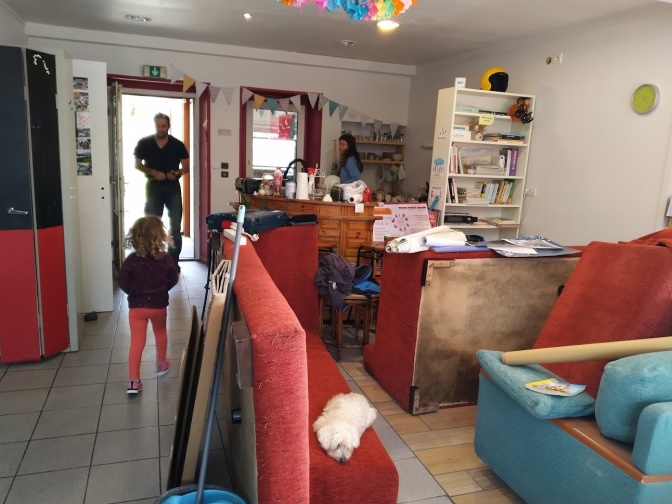 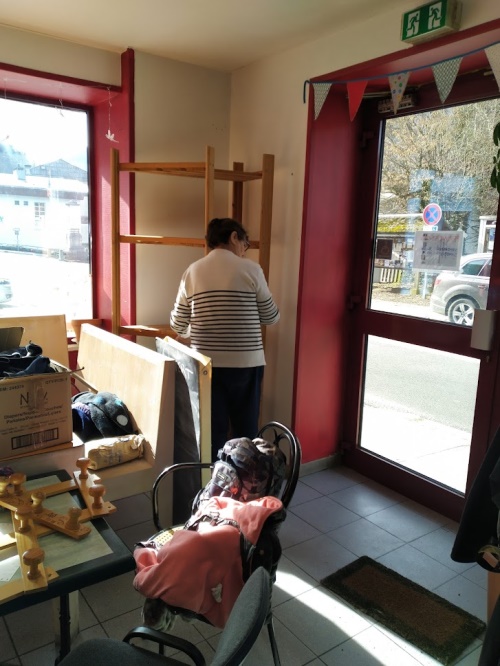                                                        …APRES !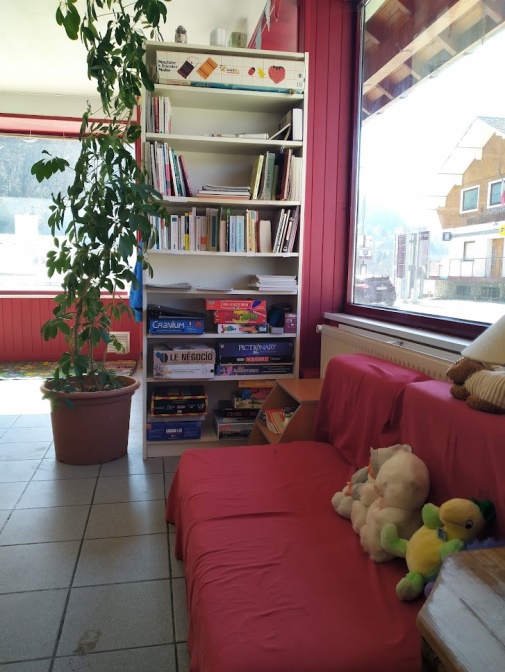 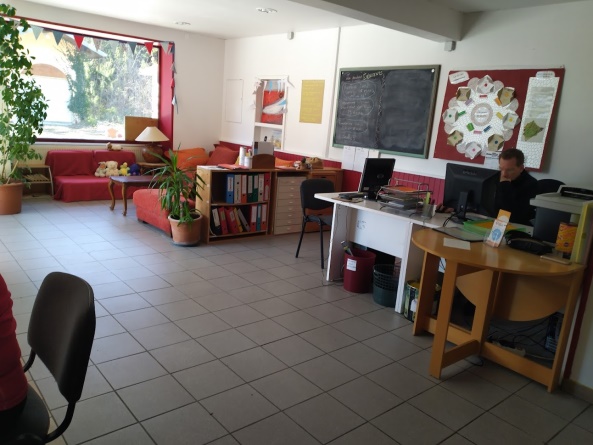 Merci à Bruno et Marika de nous avoir donné ce superbe canapé !!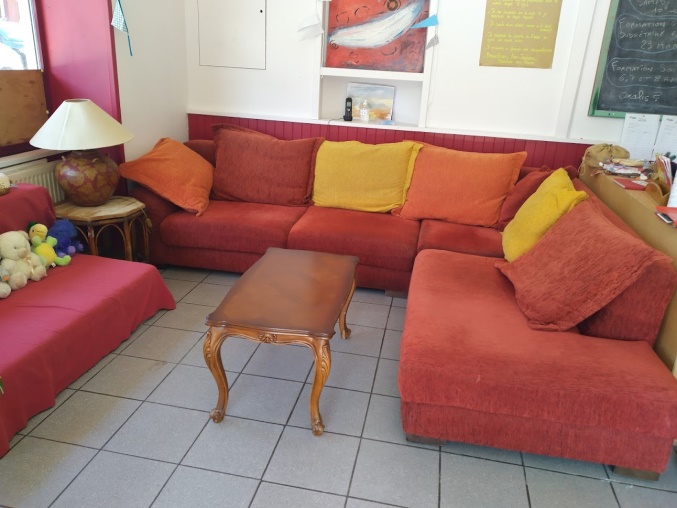 Merci à Muriel pour ce petit canapé « enfants »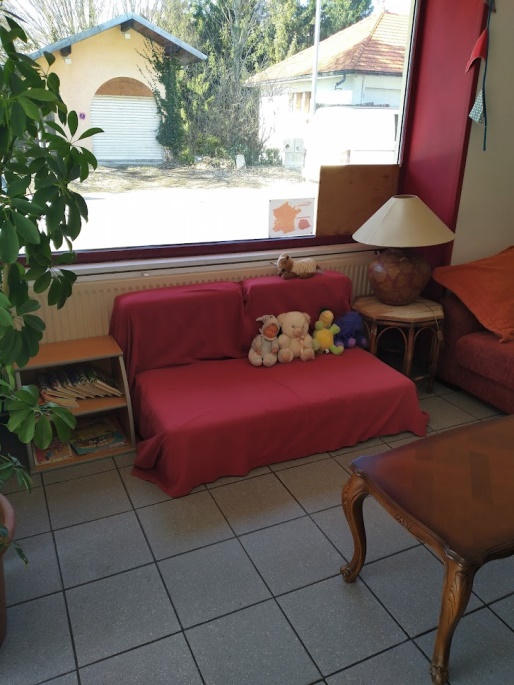 Merci à Véronique pour ce tapis « garage »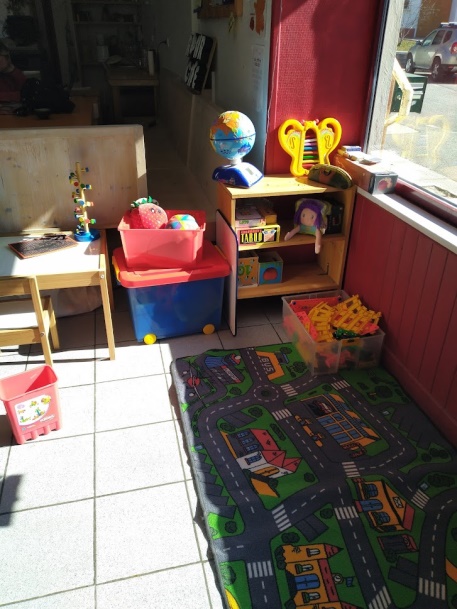 